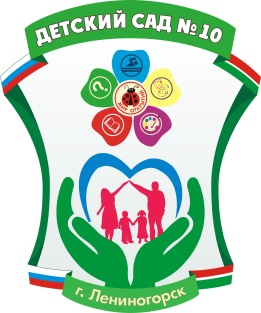 «Специфика национальных социокультурных и иных условий, в которых осуществляется образовательная деятельность»2022 г.Одним из важнейших условий развития общества является воспитание граждан правового, демократического государства, способных к социализации, уважающих права и свободы личности, обладающих высокой нравственностью, проявляющих национальную терпимость, уважительное отношение к языкам, традициям и культуре других народов. Ключевым моментом в этом случае является этическое воспитание, сориентированное  на межнациональное общение, причем с самого раннего дошкольного возраста. Дошкольный возраст – важнейший период становления личности, в течение которого формируются предпосылки гражданских качеств, представления о человеке, обществе, культуре. Современные исследователи в качестве основополагающего фактора интеграции социальных и педагогических условий в патриотическом и гражданском воспитании детей дошкольного возраста рассматривают национально – региональный компонент. В педагогической науке понятие «региональный компонент в образовании» определяется как создание системы форм и способов оптимального для данного региона осуществления воспитательно-образовательного процесса.Образовательная программа дошкольного учреждения состоит из двух частей – обязательной и части, формируемой участниками образовательного процесса. Содержание обязательной части определяется примерной программой, которая должна быть реализована в любом учреждении дошкольного образования. Остальные 40% отводятся для части программы, формируемой участниками образовательного процесса, т.е. содержание этой части коллектив дошкольного учреждения должен адаптировать к условиям своего  детского сада. Таким образом, в образовательной программе дошкольного образовательного учреждения появляется часть, отвечающая за реализацию регионального компонента. Национально - региональный компонент – это, - реальная форма функционирования федерального стандарта в конкретном регионе; - выполняет в образовательном процессе ряд очень важных функций и обладает определенными дидактическими и воспитательными возможностями: создает условия для возрождения национальной культуры, воспитания патриотизма; В детском саду национально-региональный компонент   пронизывает все формы и направления воспитательно-образовательного процесса. Дети знакомятся с национальной культурой, искусством, детской художественной литературой. Формируются знания детей о государственной символике, о традициях и быте разных народов, народном фольклоре, декоративно-прикладном искусстве, народных играх. Воспитывается культура межнационального общения. Ознакомление с национальной культурой осуществляется через все виды  деятельности ребенка-дошкольника: игровую, учебную, изобразительную, музыкальную, речевую, двигательную и др.   Федеральный государственный образовательный стандарт дошкольного образования предлагает для мотивации образовательной деятельности использовать не набор отдельных игровых приемов, а способствовать усвоению образовательного материала в процессе подготовки и проведения каких-либо значимых и интересных для дошкольников событий. В данном контексте именно праздники являются наиболее привлекательными для ребенка, а знакомство с календарными праздниками той местности, в которой проживает ребенок, делают эту форму еще более актуальной. Веками народ приобретал опыт, собственный уклад жизни, традиции. Соприкосновение с народным искусством и традициями, участие в народных праздниках духовно обогащают ребенка, воспитывают гордость за свой народ, поддерживают интерес к его истории и культуре. Приобщение к национальной культуре становится актуальным педагогическим вопросом современности, так как каждый народ не просто хранит исторически сложившиеся воспитательные традиции и особенности, но и стремится перенести их в будущее, чтобы не утратить исторического национального лица и самобытности. Вместе с тем современное поколение людей не знает традиции своего народа, дети не знают своего родного языка, своей национальной культуры. Приобщение к традициям народа особенно значимо в дошкольные годы. Ребёнок, по мнению учёных, является будущим полноправным членом социума, ему предстоит осваивать, сохранять, развивать и передавать дальше культурное наследие этноса через включение в культуру и социальную активность.Народные праздники, обряды и обрядовая поэзия являются одним из самых важных проявлений в духовной культуре каждого народа  - рассказать им о традициях праздника, его организации, правилах приглашения гостей, гостевом этикете. Очень важно на таких праздниках объединить детей разных национальностей общей идеей больше узнать о своем крае, полюбить культуру народов различных регионов нашей страны.   Важнейшим моментом для нашего коллектива явилась подготовка к проекту РОССИЯ – многонациональная страна.  Организация и проект     предоставляют уникальную возможность для детей погружаться в мир народных песен, танцев, обрядов. Благодаря навыкам и умениям, полученным в результате реализации проектов, дети будут чувствовать себя более уверенным во время проведения праздника и, как следствие, от встречи с прекрасным самобытным народным искусством получают большие удовольствие.  С учетом годовых задач в нашем детском саду проводятся следующие народные праздники: Колядки, Масленица, праздники разных народов, с привлечением Центра национальных культур, действующим на нашей территории и являющимся социальным партнером ДОУ.  Соприкосновение с народным искусством и традициями, участие в народных праздниках духовно обогащают ребенка, воспитывают гордость за свой народ. Окружение ребёнка предметами национального характера, это поможет детям с самого раннего возраста понять, что они – часть своего народа.Важными условиями для формирования у детей эмоционально насыщенного образа родной культуры в пространстве ближайшего социального окружения (дома и детского сада), могут стать:- эмоционально благополучная атмосфера дома и детского сада, где взаимоотношения между людьми построены на основе доброжелательности и взаимоуважения; Сотрудничество с родителями по данному направлению имеет существенное значение. Отношения с родителями строятся на основе партнерства, развивается тесное взаимодействие с семьей, включающее в себя следующее: установление с родителями деловых контактов, общей позиции по отношению воспитания ребенка, создание условий для совместной деятельности детей, родителей, педагогов детского сада; обеспечение родителей психолого-педагогической информацией об особенностях развития, воспитания детей дошкольного возраста, совместное наблюдение за динамикой развития ребенка.Национальное образование – это важнейший институт сохранения языка, традиций, культуры, обычаев разного народа. 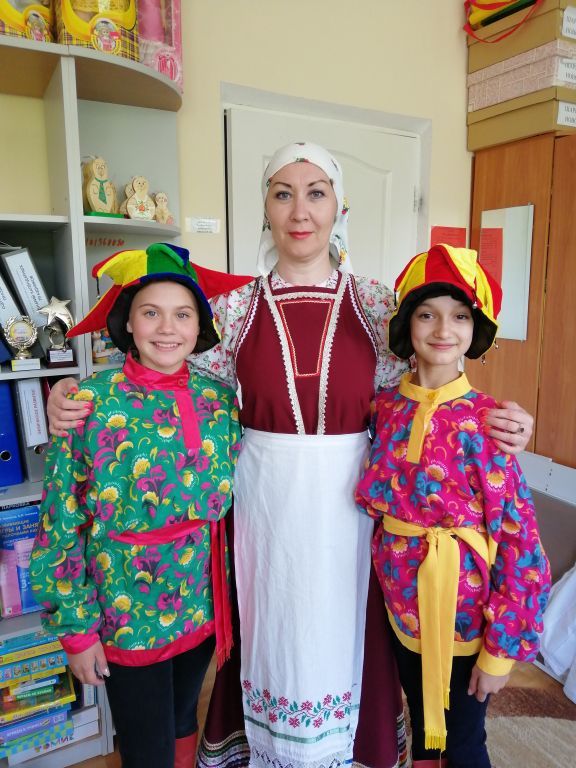 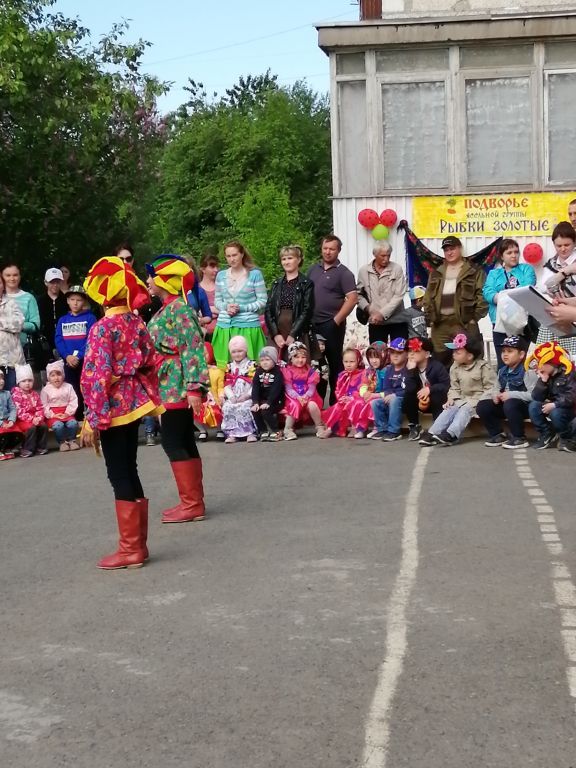     Муниципальное бюджетное дошкольное             образовательное учреждение       «Детский сад №26 «Золотая рыбка»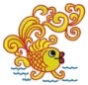     Муниципальное бюджетное дошкольное             образовательное учреждение       «Детский сад №26 «Золотая рыбка»Адрес: 623752 Свердловская область,  г. Реж, ул. Чапаева, д. 23
Тел.: 8 (34364)  3 88 80     Email: detsad_zolotayrubka@mail.ru